Dear Families, 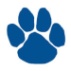 Grade 5 and 6 students are invited to participate in our basketball club over the next few weeks. It is an opportunity for students to practice their skills and have some fun playing the game of basketball. We will practice Wednesday and Friday mornings from 8:00AM to 8:50AM.  Practices will start on Wednesday, February 10th. The practices will be coed. All students will need to wear running shoes, shorts and a t-shirt. Time will be given to get changed before and after practice.We hope to be able to participate in a few friendly games with other schools, but nothing has been confirmed. Stay tuned for more details on School Day.  If you have any questions please feel free to contact me at the school. Thanks,Mr. Day, Mr. Bauman, and Mme. Bearinger--------------------------------------------------------------------------------------_________________________ (student’s name) has my permission to participate in the basketball club on before school.  ________________________      _________________    _______________                                                          (parent’s name)                                        (phone number)	      (teacher)